תוכנית "נצור" 2020 ----------------- פרטים אישיים ------------------(נא למלא טופס נפרד לכל משתתפת)שם משפחה: _______________   שם פרטי: ____________    גיל:_____טל' בבית: _________ - ___    נייד:  ___________ - ____  דוא"ל _________@_____________ תאריך לידה ____/ ___/ ___    כיתה: ____  קהילה: __________ מדריך/ה בקהילה: ____________שם האב: ____________    טל' נייד: ______________ - ____שם האם: ____________    טל' נייד: ______________ - ____        כתובת מדויקת:________________/ ____________/______________/________/_______	         	       		      רחוב           		     מספר                 		  ישוב              	 תא דואר             מיקוד        ------------------ אישור הורים -------------------הננו מאשרים  לבננו/בתנו ___________________________________  להשתתף בתוכנית "נצור"אשר תתקיים בתאריך 30.07-21.07. כמו כן ידוע לנו שהכנס הינו כנס משיחי ומאורגן ע"י גוף יהודי משיחי,ושכל החומר הנלמד בזמן הכנס מבוסס על עקרונות התנ"ך, הברית החדשה והאמונה בישוע המשיח.שם האב / אם ____________    תאריך ________     חתימה  ______________________------------------  הערות --------------------אנו רוצים לבלות את הזמן שיש לנו בהתחברות והכרת הזולת לכן אנחנו מבקשים להימנע משימוש של הטלפון הסלולארי ונגני המוסיקה למיניהם במשך התוכנית.לשאלות ובירורים אנא צרו קשר אתנו במרכז נתיבה:  03-5547497,  בדוא"ל – netivah@gmail.com  או בפייסבוק -  Netivah Merkaz*הנהלת התוכנית אינה אחראית עבור אובדן כסף וחפצי ערך אישיים.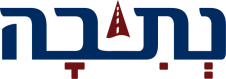 